附件 4考生健康信息承诺表注： 考生需在笔试和面试将此表交工作人员。姓    名性  别年  龄身份证号手机号码住    址14 天内是否有中高风险地区旅居史。14 天内是否有中高风险地区旅居史。14 天内是否有中高风险地区旅居史。14 天内是否有中高风险地区旅居史。是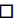 否14 天内是否有发热、咳嗽、乏力、胸闷等症状。14 天内是否有发热、咳嗽、乏力、胸闷等症状。14 天内是否有发热、咳嗽、乏力、胸闷等症状。14 天内是否有发热、咳嗽、乏力、胸闷等症状。是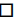 否过去是否被诊断为新冠肺炎确诊病例或疑似病例。过去是否被诊断为新冠肺炎确诊病例或疑似病例。过去是否被诊断为新冠肺炎确诊病例或疑似病例。过去是否被诊断为新冠肺炎确诊病例或疑似病例。是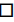 否14 天内是否与新冠肺炎确诊病例或疑似病例有密切接触。14 天内是否与新冠肺炎确诊病例或疑似病例有密切接触。14 天内是否与新冠肺炎确诊病例或疑似病例有密切接触。14 天内是否与新冠肺炎确诊病例或疑似病例有密切接触。是否共同生活的家庭成员是否有14 天内从中高风险地区返回人员情况。共同生活的家庭成员是否有14 天内从中高风险地区返回人员情况。共同生活的家庭成员是否有14 天内从中高风险地区返回人员情况。共同生活的家庭成员是否有14 天内从中高风险地区返回人员情况。是否如存在以上任意一种情况，请详细说明：如存在以上任意一种情况，请详细说明：如存在以上任意一种情况，请详细说明：如存在以上任意一种情况，请详细说明：如存在以上任意一种情况，请详细说明：如存在以上任意一种情况，请详细说明：本人对提供的健康相关信息的真实性负责。如因不实信息引起疫情传播和 扩散，本人愿承担由此带来的全部法律责任。本人对提供的健康相关信息的真实性负责。如因不实信息引起疫情传播和 扩散，本人愿承担由此带来的全部法律责任。本人对提供的健康相关信息的真实性负责。如因不实信息引起疫情传播和 扩散，本人愿承担由此带来的全部法律责任。本人对提供的健康相关信息的真实性负责。如因不实信息引起疫情传播和 扩散，本人愿承担由此带来的全部法律责任。本人对提供的健康相关信息的真实性负责。如因不实信息引起疫情传播和 扩散，本人愿承担由此带来的全部法律责任。本人对提供的健康相关信息的真实性负责。如因不实信息引起疫情传播和 扩散，本人愿承担由此带来的全部法律责任。承诺人：年    月    日承诺人：年    月    日承诺人：年    月    日承诺人：年    月    日承诺人：年    月    日承诺人：年    月    日